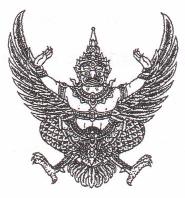 ประกาศองค์การบริหารส่วนตำบลบางเตยเรื่อง   ขั้นตอนและระยะเวลาการปฏิบัติราชการเพื่อบริการประชาชน ---------------------------เพื่อให้การอำนวยความสะดวกและตอบสนองความต้องการของประชาชนเป็นไปอย่างมีประสิทธิภาพประสิทธิผล รวดเร็วและถูกต้องสอดคล้องกับกฤษฎีกา ว่าด้วยหลักเกณฑ์และวิธีการบริหารกิจการบ้านเมืองที่ดี พ.ศ.๒๕๔๖ ที่ให้องค์กรปกครองส่วนท้องถิ่นอำนวยความสะดวกและตอบสนองความต้องการให้กับประชาชน เป็นการยกระดับมาตรฐานการบริการที่เป็นความต้องการของประชาชน และประชาชนสามารถตรวจสอบได้ องค์การบริหารส่วนตำบลบางเตย จึงประกาศขั้นตอนและระยะเวลาการปฏิบัติราชการขององค์การบริหารส่วนตำบลบางเตย มาเพื่อให้ประชาชนได้ทราบโดยทั่วกัน ดังนี้ทั้งนี้  ตั้งแต่บัดนี้เป็นต้นไปสั่ง  ณ  วันที่  ๓๐ ตุลาคม  พ.ศ.๒๕๕๕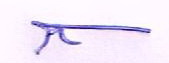 (นายวิทยา   ชิวค้า)นายกองค์การบริหารส่วนตำบลบางเตยที่กระบวนงานบริการระยะเวลาเดิมระยะเวลาที่ปรับลด๑การขออนุญาตประกอบกิจการที่เป็นอันตรายต่อสุขภาพ-ขออนุญาตใหม่-ต่อใบอนุญาต๓๐ วัน/ราย๒๐ วัน/ราย๗ วัน/ราย๕ วัน/ราย๒การขออนุญาตจัดตั้งตลาด๒๐ วัน/ราย๗ วัน/ราย๓การขออนุญาตจัดตั้งสถานที่จำหน่ายอาหาร๒๐ วัน/ราย๗ วัน/ราย๔การขออนุญาตจำหน่ายสินค้าในที่หรือทางสาธารณะ๒๐ วัน/ราย๗ วัน/ราย๕จัดเก็บภาษีบำรุงท้องที่๘ นาที/ราย๕ นาที/ราย๖จัดเก็บภาษีโรงเรือนและที่ดิน๑๐ นาที/ราย๕ นาที/ราย๗จัดเก็บภาษีป้าย๑๐ นาที/ราย๕ นาที/ราย๘จัดเก็บค่าขยะมูลฝอย๘ นาที/ราย๕ นาที/ราย๙การขออนุญาตก่อสร้างอาคาร- กรณีทั่วไป- กรณีขออนุญาตก่อสร้างตามแบบของกรมโยธาธิการฯ๕ วัน/ราย๑๕ วัน/ราย๔ วัน/ราย๕ วัน/ราย๑๐การขออนุญาตรื้อถอนอาคาร๒๐ วัน/ราย๑๕ วัน/ราย๑๑การขออนุญาตดัดแปลงอาคาร๓๐ วัน/ราย๒๕ วัน/ราย๑๒สนับสนุนน้ำอุปโภคบริโภค๑ วัน/ราย๓ ชั่วโมง/ราย๑๓การช่วยเหลือสาธารณภัย๑ วัน ในทันที๑๔รับแจ้งเรื่องราวร้องทุกข์๑๔ วัน๗ วัน๑๕การขอข้อมูลข่าวสารของทางราชการ๓๐ นาที๑๕ นาที๑๖การขอจดทะเบียนพาณิชย์๔๐ นาที๒๐ นาที